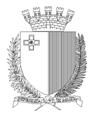 QORTI CIVILI(SEZZJONI TAL-KUMMERC)GHAWDEXImhallefOnor. Dr Joanne Vella CuschieriB.A., Mag. Jur. (Eur. Law.), LL.D.Illum l-Erbgha, 5 ta’ Mejju 2021Rikors Numru: 2/2020/1Dr David Pollinavs.Registratur tal-KumpanijiIl-Qorti,Rat ir-rikors b’urgenza pprezentat fid-19 ta’ Novembru, 2020 fejn Dr David Pollina ppremetta u talab kif isegwi:‘Illi huwa d-direttur manigerjali ta’ Miqna Systems Limited numru tar-registrazzjoni tal-kumpanija C 38184;Illi fl-erbgha u ghoxrin (24) ta’ April 2020, din il-kumpanija thassret minn fuq ir-Registru tal-Kumpaniji;Illi originarjament il-kumpanija kellha l-ufficju registrat taghha fin-numru 56, Triq ta’ Mellu, Mosta, Malta.  Sussegwentement, il-kumpanija ma baqghetx tuza dan il-fond bhala l-ufficju registrat taghha u ttrasferiet l-operat taghha ghall-ufficju iehor f’Ghawdex.  Fl-erbgha (4) ta’ Awissu 2014, il-kumpanija kienet infurmat lir-Registratur tal-Kumpaniji bil-bdil fl-indirizz tal-ufficju registrat taghha fis-sens li l-kumpanija kienet imxiet mill-Mosta ghal “Refidim”, Triq il-Wileg, il-Qala, Ghawdex. Sussegwentement il-kumpanija kienet regghet biddlet l-indirizz fis-sens li minn “Refidim”, Triq il-Wileg, Qala marret fil-fond “Refidim” Triq il-Wardija, Qala, Ghawdex. Ghalkemm ir-Registratur ma giex infurmat b’dan l-ahhar bdil fl-indirizz, kien hemm fis-sehh ir-redirection of mail bejn iz-zewg indirizzi. Ghal xi raguni pero’ r-Registratur tal-Kumpaniji ma kienx ha nota tal-bdil fl-indirizz li kien sar fl-2014 u l-korrispondenza baqghet tintbaghat fl-ufficju tal-Mosta;Illi fis-sitta (6) ta’ Jannar 2020, il-kumpanija rceviet ittra fl-indirizz “Refidim”, Triq il-Wardija, Qala (Dokument A) fejn ingabet a konoxxenza taghha ittra datata sbatax (17) ta’ Ottubru 2019 (Dokument B) u ohra datata sebgha (7) ta’ Ottubru 2019 (Dokument C), din tal-ahhar mibghuta mil-legali tas-sidien tal-fond li minnu kienet topera l-kumpanija fil-Mosta.  Fl-ittra tas-sbatax (17) ta’ Ottubru 2019, gie ndikat indirizz tal-kumpanija li kien ilu ma jintuza madwar hmistax (15)–il sena jew aktar. Dan minkejja li kif gia senjalat sa mill-anqas 2014, ir-Registratur gia kien notifikat li l-kumpanija ntalbet sabiex tissottometti d-dokumentazzjoni relattiva sal-erbgha u ghoxrin (24) ta’ Jannar 2020 biex tigi in regola. Dan fil-fatt sar u gie prezentat lir-Registratur tal-Kumpaniji (Dokument D);Illi pero’ gara li r-Registratur tal-Kumpaniji baghat l-avvizi li l-kumpanija kienet se titnehha mir-Registru tal-Kumpaniji fl-indirizz l-antik tal-Mosta bil-konsegwenza li l-kumpanija qatt ma giet mgharrfa bil-fatt li r-Registratur kien sejjer jipprocedi bit-thassir tal-istess. Dan minkejja li l-istess Registratur kien gie nfurmat bit-tibdil fl-indirizz tal-ufficju registrat tal-kumpanija;Illi ghalhekk huwa car li dan it-thassir sar bi zball da parti tar-Registratur tal-Kumpaniji;Illi x-xoghol tal-kumpanija ghadu ghaddej u fil-fatt l-istess kumpanija ghandha kontijiet f’banek lokali u li issa gew iffrizati, hija trustee u barra minn hekk ghandha diversi obbligi kuntrattwali ohra;Illi ghalhekk jezistu cirkostanzi sabiex isem din il-kumpanija jerga’ jigi restitwit fir-Registru tal-Kumpaniji biex l-istess kumpanija tkompli bl-operat taghha;Illi din it-talba qeghdha  ssir a tenur tal-artikolu 300B tal-Kap. 386 stante li ghadhom ma ghaddewx il-hames snin minn meta isem il-kumpanija gie kancellat mir-registru tal-kumpaniji;Ghaldaqstant prevja d-dikjarazzjonijiet kollha opportuni l-esponenti jitlob bir-rispett lil din l-Onorabbli Qorti sabiex joghgobha tordna li l-isem tal-kumpanija Miqna Systems Limited bin-numru tar-registrazzjoni tal-kumpanija C 38184 jigi restitwit fuq ir-registru tal-kumpaniji.Salv kull provvediment li din l-Onorabbli Qorti jidrilha xieraq u opportun.’Rat illi permezz ta’ digriet datat il-25 ta’ Novembru, 2020 ir-rikorrent giet michuda t-talba sabiex jigi appuntat Avukat tal-Ghajnuna Legali sabiex jassisti lir-rikorrent u wkoll sabiex ir-rikorrenti jigi ezentat milli jhallas l-ammonti dovuti lir-Registru b’rabta mal-kaz odjern.Rat ir-risposta tar-Registratur tal-Kumpaniji pprezentata fl-24 ta’ Dicembru, 2020 li taqra kif isegwi:‘Illi l-kumpanija Miqna Systems Limited giet registrata fl-10 ta’ Marzu 2006 bin-numru ta’ registrazzjoni C 38184.Illi ir-Registratur tal-Kumpaniji rcieva biss zewg Form Q bhala notifiki ta’ tibdil ta’ indirizz ufficjali tal-kumpanija; dik datata 19 t’Ottubru tas-sena 2011 fejn l-indirizz mexa ghal 56, Ta’ Mellu Street, Mosta u ohra datata 17 t’Ottubru 2019 fejn l-indirizz mexa ghal “Refidim”, Wardija Street, Qala, Gozo, u ghaldaqstant mhuwiex minnu dak li qed jallega r-rikorrenti, illi r-Registratur tal-kumpaniji kien ircieva form Q ohra datata 2014;Illi lil hinn minn dan kollu, fiz-zmien li damet fuq ir-Registru, il-kumpanija naqset mill-obbligi taghha illi tibaghat kontijiet u prospetti annwali lir-Registratur ghar-registrazzjoni ai termini tal-Att dwar il-Kumpaniji. Tant hu hekk illi l-kumpanija qatt ma rregistrat l-ebda prospett annwali jew kont annwali matul iz-zmien kollu li kienet fuq ir-Registru tal-Kumpaniji;Illi ta’ min isostni illi la darba bhalma qal ir-rikorrent il-kumpanija kienet tul dan iz-zmien kollu attiva, ghaldaqtant, bl-istess mod kellha l-obbligu li ddahhal id-dokumenti kollha mehtiega u thallas kontijiet annwali ta’ kull sena, xi haga li sfortunatament l-amministraturi ta’ din il-kumpanija naqsu milli jaghmlu;Illi tali nuqqas kien raguni bizzejjed sabiex l-esponenti Registratur jissoponi illi l-kumpanija in kwistjoni ma kinitx qed topera jew tmexxi negozju ai termini tal-Artikolu 325 tal-Att dwar il-Kumpaniji;Illi in vista tas-suespost, ir-Registratur ipproceda sabiex kiteb lill-kumpanija u lill-ufficjal taghha sabiex javza illi l-isem tal-kumpanija kien ser jigi mhassar minn fuq ir-Registru kemm-il darba ma tintweriex raguni sabiex dan ma jsehhx;Illi r-Registratur baghat l-ewwel avviz permezz ta’ ittra lill-kumpanija fuq l-indirizz registrat taghha ta’ dak iz-zmien, Miqna Systems Limited, Miqna House, 56, ta’ Mellu Street, Mosta MST 3783, kif ukoll lid-direttur ewlieni, David Pollina fuq l-indirizz taghha, 40, Triq G.E. Mercer, Swatar, Msida, MSD 13, datati 19 ta’ Dicembru 2019;Illi f’din l-ittra l-kumpanija giet infurmata illi la darba kienet ilha snin tonqos mill-obbligi taghha skont l-artikolu 325 tal-Att dwar il-Kumpaniji, f’kaz li ma twegibx fi zmien xahar, ir-Registratur kien ser ikompli bil-process ta’ thassir tal-isem tal-kumpanija;Illi fil-frattemp l-esponenti ma rcieva l-ebda tip ta’ oggezzjoni u ghaldaqstant fl-24 ta’ Jannar 2020, inharget pubblikazzjoni fuq Times of Malta fejn isem il-kumpanija kien wiehed fost ohrajn illi kien ser jigi mnehhi minn fuq ir-Registru tal-Kumpaniji fi zmien tliet xhur, la darba ma jkunx hemm oggezzjoni ghal dan;Ir-Registratur qatt ma rcieva l-ebda tip ta’ risposta jew dokumenti pendenti minghand il-kumpanija hlief ghal dokument kif imsemmi aktar ‘il fuq fl-4 ta’ Frar 2020 izda data 17 t’Ottubru 2019 fejn innotifika lir-Registratur illi l-indirizz tal-kumpanija kien inbidel u sar Refidim, Wardija Street, Qala, Gozo.Illi ghaldaqstant jidher bic-car li anke f’dan il-kaz kien hemm nuqqas kbir min-naha tal-kumpanija illi biddlet l-inidrizz taghha f’Ottubru tas-sena 2019 u nnotifikat lir-Registratur tal-Kumpaniji biss fi Frar tas-sena 2020;Illi ghaldaqstant, fl-24 ta’ Mejju 2020, li jahbat tliet xhur mill-pubblikazzjoni msemmija hawn fuq, l-esponenti hareg avviz fuq website mizmuma minnu fejn gie avzat illi l-isem tal-kumpanija in kwistjoni kien gie mhassar minn fuq ir-Registru;Illi r-rikors qieghed isir fiz-zmien il-hames snin mill-pubblikazzjoni tal-avviz tat-thassir u ghalhekk ghadu fiz-zmien stipulat mil-ligi;Illi jekk l-Onorabbli Qorti jidrilha xieraq u opportun illi l-isem tal-kumpanija jerga’ jitqieghed fuq ir-Registru, ir-Registratur umilment jissoleva illi l-kumpanija ghandha taggorna d-dokumenti mehtiega kollha (nkluz tibdil fl-indirizz registrat, prospett annwali u kontijiet annwali) u dan sabiex jigu salvagwardjati l-interessi tat-terzi persuni.Illi jidher bic-car illi r-rikorrenti qatt ma kellhom interess li jimxi skont il-ligi dwar il-kumpaniji u nfatti naqsu milli jirregistraw dokumenti mandatorji mar-Registratur tul is-snin kollha illi din il-kumpanija kienet fuq ir-Registru.  Ir-rikorrenti njoraw ukoll il-multi illi jfakkruhom f’tali nuqqas u qatt ma affettwaw il-pagamenti tal-multi. Illi l-penali fuq nuqqas ta’ registrar ta’ prospetti annwali kif ukoll tal-kontijiet annwali jammontaw ghal tnax-il elf tmien mija u disa’ euro u hamsin centezmu ta’ l-euro (EUR 12,809.50).Illi di piu’, il-pagamenti pendenti fuq registrazzjoni ta’ prospetti annwali jammontaw ghal elf tmien mija u sitta u sittin euro u tnax-il centezmu ta’ l-euro (EUR1,866.12).Ir-Registratur qieghed umilment jissolleva illi qieghed ihalli f’idejn dina l-Onorabbli Qorti u fil-provi sabiex jigu maghrufin il-passi illi ghandhom jittiehdu min-naha tieghu sabiex il-pozizzjoni tal-kumpanija in kwistjoni tigi rattifikata.Illi ghaldaqstant huwa lest li joqghod ghal kull direzzjoni u provediment illi din l-Onorabbli Qorti jidrilha xierqa u opportuni fic-cirkostanzi partikulari ta’ dan il-kaz.Bl-ispejjez.’Rat l-affidavit, ittri, dikjarazzjoni, emails, memorandum of association, dokumenti u l-provi kollha esebiti fl-atti;Semghet it-trattazzjoni tad-difensuri tal-partijiet;Rat illi fil-verbal datat  10 ta’ Marzu, 2021 il-kawza giet differita ghal-lum ghad-decizjoni;Rat l-atti kollha;Ikkunsidrat:Fatti fil-qosor:Illi l-fatti fil-qosor kif jirrizultaw mill-atti huma s-segwenti:Fl-10 ta’ Marzu, 2006 giet registrata l-kumpanija Miqna Systems Limited bin-numru ta’ registrazzjoni C 38184;Fid-19 ta’ Ottubru, 2011 ir-Registratur tal-Kumpaniji rcieva Form Q bhala notifika ta’ tibdil ta’ indirizz ufficjali tal-kumpanija fejn gie trasferit minn fuq l-indirizz l-antik ghal fuq 56, Triq ta’ Mellu, Mosta;Fl-4 ta’ Awwissu, 2014 ir-rikorrenti Dr David Pollina ntavola mar-Registratur tal-Kumpaniji ‘Resolution of Members of Miqna Systems Limited’ fejn permezz taghha l-Memorandum u Articles of Association gew emendati. Minn dan id-dokument il-Qorti setghet tinnota li l-ufficju registrat gie ndikat bhala dak ta’ Refidim, Wileg Street, Qala, Ghawdex QLA 1934 (ara kopja tar-rizoluzzjoni u memorandum u articles of association a fol. 27 et seq tal-process);Fl-14 ta’ Ottubru, 2019 il-Malta Financial Services Authority giet notifikata b’ittra datata 7 ta’ Ottubru, 2019 mibghuta mill-Avukat Dottor Alfred Abela ghan-nom ta’ Raymond u Josephine konjugi Gauci dwar il-kumpanija Miqna Systems Limited. Huma lmentaw mill-fatt li l-kumpanija kienet ilha madwar erba’ (4) snin li telqet mill-fond proprjeta’ taghhom bl-indirizz 56, Triq ta’ Mellu, Mosta pero’ baqghet registrata fuq dak l-indirizz bil-konsegwenza li l-ittri kienu qed imorru fil-fond imsemmi (ara ittra a fol. 21 tal-process);Fis-17 ta’ Ottubru, 2019 intbaghatet ittra mill-Malta Business Registry minn certu Andrew Schembri lir-rikorrenti Dr David Pollina fuq l-indirizz 40, Guze Ellul Mercer Street, Swatar, Msida, Malta fejn gie nfurmat bl-ittra tas-7 ta’ Ottubru, 2019 u fejn intalab sabiex jintavola d-dokumentazzjoni necessarja ghat-tibdil tal-isem bl-uzu tal-Form Q, flimkien ma’ ittra bil-kunsens tas-sidien tal-fond l-gdid li fuqu kien ser jirregistra l-kumpanija (ara ittra a fol. 22 tal-process);Fis-17 ta’ Dicembru, 2019 il-Malta Business Registry baghtet lill-Miqna Systems Limited fuq l-indirizz Miqna House, 56 ta’ Mellu Street, Mosta, MST 3783 Malta fejn giet mitluba li ai termini tas-sub-artikolu 1 tal-Artikolu 325 tal-Att dwar il-Kumpaniji jinfurmawha jekk il-kumpanija ghadhiex taghmel negozju jew ghadhiex topera (ara ittra a fol. 45 tal-process). L-istess ittra datata wkoll 17 ta’ Dicembru, 2019 intbaghatet ukoll lir-rikorrenti Dr David Pollina fl-indirizz 40, Triq Guze Ellul Mercer, Swatar, Imsida, Malta MSD13 (ara ittra a fol. 46 tal-process);vii. Fis-6 ta’ Jannar, 2020 il-Malta Business Registry baghtet ittra lir-rikorrenti Dr David Pollina fl-indirizz Refidim, Triq Wardija, Qala, Ghawdex QLA1206 fejn ghamel referenza ghall-ittra tas-17 ta’ Ottubru, 2019 u fejn talbu sabiex jottempera ruhu u jintavola d-dokumentazzjoni rikjesta sal-24 ta’ Jannar, 2020;viii.Fl-24 ta’ Jannar, 2020 il-Malta Business Registry baghtet ittra ndirizzata lid-Direttur Miqna Systems Limited fl-indirizz Miqna House, 56, Triq ta’ Mellu, Mosta MST3783 fejn gie nfurmat li ai termini tas-sub-artikolu 2 tal-Artikolu 325 tal-Att dwar il-Kumpaniji, il-kumpanija kienet ser tigi meqjusa bhala dissolta u l-isem taghha kien ser jigi maqtugh mir-registru fi zmien tliet (3) xhur mid-data tal-avviz citat fl-artikolu jekk ma jintweriex il-kuntrarju (ara ittra a fol. 47 tal-process).L-istess ittra datata wkoll 24 ta’ Jannar, 2020 intbaghtet lir-rikorrenti Dr David Pollina fl-indirizz 40, Triq Guze Ellul Mercer, Swatar, Msida MSD 13, Malta (ara ittra a fol. 48 tal-process);ix. Fl-24 ta’ Jannar, 2020 inhareg avviz fil-gazzetta Times of Malta fejn il-pubbliku gie nfurmat li l-kumpaniji li l-isem taghhom kien qieghed jigi ndikat fosthom Miqna Systems Limited kien ser jigi maqtugh mir-registru tal-Kumpaniji u li l-kumpaniji kienu ser jigu meqjusa bhala dissolti (ara avviz a fol. 49 tal-process);x.  Fit-30 ta’ Jannar, 2020 ir-Registratur tal-Kumpaniji rcieva Form Q effettiva mid-data tas-17 ta’ Ottubru, 2019 fejn permezz taghha l-indirizz registrat tal-kumpanija gie mibdul ghal dak ta’ Refidim, Triq Wardija, Qala, Ghawdex QLA 1206 (ara Form Q a fol. 37 tal-process).Illi din il-Qorti ghandha d-dubji taghha meta effettivament giet intavolata l-Form Q esebita fl-atti a fol. 37 tal-process datata 30 ta’ Jannar, 2020. Dan peress li timbru ta’ meta ddahlet l-MBR il-Form Q ma fijhiex (bhal ohrajn li gew esebiti mir-rikorrenti) u fir-risposta tieghu r-Registratur tal-Kumpaniji ndika li l-Form Q giet intavolata fl-4 ta’ Frar, 2020.xi. Fl-24 ta’ Mejju, 2020 l-isem tal-kumpanija Miqna Systems Limited gie maqtugh minn fuq ir-Registru tal-Kumpaniji. Kunsiderazzjonijiet:Illi l-Qorti tinnota li r-rikorrenti Dr David Pollina f’wahda mill-premessi jiddikjara li t-talba qieghda ssir a tenur tal-Artikolu 300B tal-Att dwar il-Kumpaniji (Kapitolu 386 tal-Ligijiet ta’ Malta).  L-Artikolu 300B jaqra kif isegwi: ‘300B. (1) Meta kumpanija tkun thassret minn fuq ir-registru, kull persuna nteressata tista’ b’rikors, titlob lill-Qorti biex tordna hi li l-isem tal-kumpanija jkun restitwit fuq ir-registru u li l-istralc jerga’ jinfetah.(2) Meta, fuq rikors maghmul taht is-subartikolu (1), il-Qorti tkun sodisfatta li l-istralc u t-thassir tal-kumpanija jkun vizzjat bi frodi jew b’illegalità ta’ natura materjali, il-Qorti tista’ tordna li l-isem tal-kumpanija jkun restitwit fuq ir-registru u li l-istralc jerga’ jinfetah ghal dawk ir-ragunijiet u ghal dak iz-zmien li l-Qorti tispecifika fid-decizjoni taghha, u l-Qorti ghandha taghti dawk id-direttivi u timponi dawk il-kondizzjonijiet li jidhrilha xieraq.(3) Il-Qorti ghandha tilqa’ t-talba biss jekk tkun sodisfatta li dak ikun l-uniku rimedju li jkun hemm.(4) Fid-decizjoni taghha l-Qorti ghandha wkoll tiddeciedi jekk l-ordnijiet u d-direttivi taghha jkunux effettivi favur il-persuni kollha jew jekk ghandhomx japplikaw limitatament ghall-persuni specifiki ndikati fid-decizjoni.(5) Ma jista’ jsir ebda rikors taht dan l-artikolu wara li jghaddu hames snin mid-data li fiha l-isem tal-kumpanija jkun thassar mir-registru.’Dwar dan l-Artikolu 300B tal-Att dwar il-Kumpaniji, Dr Andrew Muscat fil-ktieb tieghu Principles of Maltese Company Law (MUP – 2007 – pagna 43) ikkummenta billi qal is-segwenti:‘The amending Act introduced another novel provision dealing with the situation where the winding up and striking off of a company has been vitiated by fraud or illegality of a material nature. A typical example would be where the liquidator deliberately fails to take into account a pending claim against the company. The new article (article 300B of the Companies Act) empowers the court, upon an application filed by any interested person to order that the name of the company be restored to the register and the winding up be reopened for such purposes and such period as the court specifies in its decision. The court is also entitled to give such directives and impose such conditions as it may consider appropriate. No application may be filed after the expiration of five years from the date on which the name of the company has been struck off the register. Prior to the introduction of article 300B, the Maltese courts had in a number of cases tackled situations where a claim against a company was not taken into account by the liquidator who proceeded to finalise the winding up and have the company’s name struck off the register. In these cases the courts applied a remedy involving the effective revival of the company. It should be remarked that the courts have been willing to provide such a remedy even where the omission by the liquidator to take into account a pending claim against the company was purely inadvertent. Article 300B however empowers the court to grant a remedy where it is satisfied that “the winding up and striking off of the company has been vitiated by fraud or illegality of material nature”. Would an inadvertent omission constitute “illegality”. A wide interpretation ought to be afforded to the term “illegality”. A liquidator who, whether negligently or fraudulently, fails to take into account a pending claim will, it is submitted, have acted unlawfully. After all, in terms of general principles of law, a person who does not use the prudence, diligence and attention of a bonus paterfamilias and causes damage as a result is deemed to have acted unlawfully. Moreover a liquidator is clearly bound by law to take into account all pending claims against the company and if he fails to do so through negligence, imprudence or want of attention he should also be deemed to have acted unlawfully.Illi s-sub-artikolu 1 tal-Artikolu 300B tal-Kapitolu 386 tal-Ligijiet ta’ Malta jistipula li t-talba tal-persuna nteressata ser twassal ghal zewg rizultati u cioe’:(i) li l-isem tal-kumpanija jkun restitwit fuq ir-registru; u,(ii) li l-istralc jerga’ jinfetah.Jekk tinghata harsa lejn it-talba tar-rikorrenti Dr David Pollina, jirrizulta bic-car li kulma qed jitlob huwa li l-isem tal-kumpanija Miqna Systems Limited bin-numru tar-registrazzjoni tal-kumpanija C 38184 jigi mnizzel mill-gdid fuq ir-registru tal-kumpaniji:‘Ghaldaqstant prevja d-dikjarazzjonijiet kollha opportuni l-esponenti jitlob bir-rispett lil din l-Onorabbli Qorti sabiex joghgobha tordna li l-isem tal-kumpanija Miqna Systems Limited bin-numru tar-registrazzjoni tal-kumpanija C 38184 jigi restitwit fuq ir-registru tal-kumpaniji.’Illi kif deskritti l-fatti, il-Qorti tifhem li pjuttost milli l-Artikolu 300B, ir-rikorrenti ried jindika l-Artikolu 325 tal-Att dwar il-Kumpaniji (Kapitolu 386 tal-Ligijiet ta’ Malta) stante li l-premessi u t-talba appena kwotata aktar jinkwadraw fl-Artikolu 325 tal-Att dwar il-Kumpaniji.  Ghalhekk il-Qorti ser tghaddi sabiex tezamina l-kaz odjern fit-termini tal-Artikolu 325 tal-Att dwar il-kumpaniji. Illi l-Artikolu 325 tal-Att dwar il-Kumpaniji (Kapitolu 386 tal-Ligijiet ta’ Malta) jaqra kif isegwi:‘(1) Meta r-Reġistratur ikollu raguni bizzejjed biex jahseb li kumpanija ma tkunx qed tmexxi negozju jew ma tkunx qed topera, dan jista’ jibghat lill-kumpanija ittra bil-posta fejn jistaqsi jekk il-kumpanija tkunx qed tmexxi negozju jew tkunx qed topera.(2) Jekk ir-Registratur jircievi twegiba fis-sens li l-kumpanija ma tkunx qed tmexxi negozju jew ma tkunx qed topera, jew jekk ma jircevix twegiba fi zmien xahar minn meta jkun baghat l-ittra, dan jista’ jibghat lill-kumpanija bil-posta u jippubblika avviz fil-Gazzetta jew fuq website mizmuma mir-Registratur u f’gazzetta li tohrog kuljum li c-cirkolazzjoni taghha tkun ghal kollox jew principalment f’Malta li, f’eghluq tliet xhur mid-data tal-ahhar pubblikazzjoni ta’ l-imsemmi avviz, l-isem tal-kumpanija ghandu, kemm-il darba qabel ma tintwerix raguni biex isir kuntrarju jew jekk ir-Registratur ikun sodisfatt li hemm ragunijiet bizzejjed biex ma jipprocedix bit-thassir, jithassar minn fuq ir-registru, u l-attiv tal-kumpanija jghaddi f’idejn il-Gvern ta’ Malta.(3) Jekk,  f’xi  kaz  fejn  kumpanija  tkun  qed  tigi  stralcjata volontarjament, ir-Registratur ikollu raguni bizzejjed biex jahseb jew li ebda stralcjarju ma jkun qed jagixxi jew li l-affarijiet tal-kumpanija jkunu stralcjati ghal kollox, u li l-prospetti li huma mehtiega li jsiru mill-istralcjarju skont l-artikolu 322 ikunu tard b’sitt xhur jew iktar, ir-Registratur jista’ jippubblika fil-Gazzetta jew fuq website mizmuma mir-Registratur u f’gazzetta li tohrog kuljum li c-cirkolazzjoni taghha tkun ghal kollox jew principalment f’Malta, avviz li f’eghluq tliet xhur mill-ahhar pubblikazzjoni tal-imsemmi avviz, l-istralc tal-kumpanija ghandu, kemm-il darba qabel ma tintweriex raguni biex isir kuntrarju, jitqies li jkun gie mitmum u konsegwentement li l-isem tal-kumpanija jithassar minn fuq ir-registru. Ir-Registratur ghandu jiehu hsieb jibghat bil-posta kopja tal-imsemmi avviz lill-kumpanija u lill-istralċjarju, jekk ikun hemm. Malli jaghlaq l-imsemmi zmien ta’ tliet xhur l-istralc tal-kumpanija ghandu, kemm-il darba qabel ma tintwerix raguni biex isir kuntrarju, jitqies li jkun hie mitmum u r-Registratur ghandu jhassar l-isem tal-kumpanija minn fuq ir-registru u l-attiv tal-kumpanija jghaddi f’idejn il-Gvern ta’ Malta.(4)  Jekk membru jew kreditur tal-kumpanija, jew xi persuna ohra li fil-fehma tal-Qorti jkollha nteress li thossha aggravata bil-fatt li l-isem tal-kumpanija jkun thassar minn fuq ir-Registru bis-sahha ta’ dan l-artikolu, il-Qorti, fuq rikors maghmul mill-membru jew kreditur jew minn dik il-persuna l-ohra, qabel ma jghaddu hames snin mill-pubblikazzjoni tal-avviz tat-thassir provdut fis-subartikoli (2) u (3), tista’, jekk tkun sodisfatta li jkun xieraq li l-isem tal-kumpanija jerga’ jidhol fir-registru, tordna li dak l-isem jerġa’ jidhol fir-registru, u mal-konsenja ta’ kopja uffiċjali tal-ordni mir-Registratur tal-Qrati lir-Registratur ghar-registrazzjoni, il-kumpanija ghandha titqies li kompliet bl-ezistenza taghha daqs li kieku isimha ma kienx thassar; u l-Qorti tista’ bl-ordni taghha taghħti dawk id-direzzjonijiet u taghmel dawk il-provvedimenti li jidhrilha xierqa biex il-kumpanija u l-persuni l-ohra kollha jitqieghdu fl-istess pozizzjoni kemm jista’ jkun vicin dik li kieku l-isem tal-kumpanija ma jkunx tħassar. Ir-Registratur għandu minnufih jghaddi biex jippubblika avviz fil-Gazzetta jew fuq website mizmuma mir-Registratur u f’gazzetta li tohrog kuljum li c-cirkolazzjoni taghha tkun ghal kollox jew principalment f’Malta u l-isem tal-kumpanija jerga’ jidhol fir-registru.(5)  Avviz mibghut taht dan l-artikolu jista’ jigi ndirizzat lill-istralcjarju fil-post tan-negozju jew fl-indirizz tieghu l-ahhar maghruf, u ittra jew avviz li ghandu jintbaghat lill-kumpanija ghandu jigi ndirizzat lill-kumpanija fl-ufficcju registrat taghha.(6)  Minkejja li l-isem tal-kumpanija jkun thassar minn fuq ir-registru skont id-dispozizzjonijiet ta’ qabel dan l-artikolu, ir-responsabbilità, jekk il-kaz, ta’ kull direttur jew ufficjal iehor tal-kumpanija u ta’ kull membru tal-kumpanija ghandha tkompli u tista’ tigi nfurzata daqs li kieku l-isem tal-kumpanija ma jkunx thassar mir-registru.(7) Minkejja d-dispozizzjonijiet tal-artikolu 429(1), id-dispozizzjonijiet ta’ dan l-artikolu japplikaw ghall-kumpanija li x-xoljiment u l-istralc konsegwenzjali taghha jkunu regolati bl-Ordinanza.’.Illi r-Registratur tal-Kumpaniji ghadda sabiex hassar mir-registru l-isem tal-kumpanija Miqna Systems Limited C 38184 abbazi tas-sub-artikoli 1 u 2 tal-Artikolu 325 tal-Kapitolu 386 tal-Ligijiet ta’ Malta.  Ir-rikorrenti Dr David Pollina qieghed jitlob li l-isem tal-kumpanija jerga’ jitqieghed fuq ir-registru abbazi tas-sub-artikolu 4 tal-imsemmi artikolu.Il-Qorti tibda mmedjatament billi tissenjala li r-Registratur tal-Kumpaniji ghadda sabiex applika l-procedura ghat-thassir tal-isem tal-kumpanija Miqna Systems Limited mir-registru unikament minhabba n-nuqqasijiet imputabbli lill-kumpanija fejn din naqset mill-obbligu taghha li tibghat kontijiet u prospetti annwali lir-Registratur ghar-registrazzjoni ai termini tal-Att dwar il-Kumpaniji. Il-Qorti tinsab sodisfatta bil-procedura adoperata mir-Registratur ai termini tas-sub-artikolu 2 tal-Artikolu 325.Illi r-rikorrent Dr David Pollina fid-depozizzjoni tieghu moghtija bil-procedura tal-affidavit a fol. 15 et seq tal-process jittenta jargumenta li r-Registratur tal-Kumpaniji naqas mill-obbligi tieghu ghaliex ma nnotifikahx bil-procedura. Fil-fatt fil-paragrafu 3 tal-affidavit tieghu xehed illi:‘3. It was confirmed to me that apparently a notice had been sent to a very old and incorrect address toward the end of January 2020, and the company had been struck off in April of 2020.  No notice had ever been received by me of any action, and it only came to my attention via third parties many months later.’A skans ta’ ripetizzjoni l-Qorti taghmel referenza ghas-sezzjoni aktar ‘il quddiem intitolata ‘Fatti fil-qosor’ minn fejn jirrizulta kronologikament kif graw l-avveniment tal-fatti.   Jirrizulta li l-unici Form Q li dahlu kienu tnejn u cioe’:1. 19 ta’ Ottubru, 2019 – l-indirizz ufficjali tal-kumpanija sar dak ta’ 56, Triq ta’ Mellu, Mosta, u,2. 17 ta’ Ottubru, 2019 (ghalkemm il-Form Q giet intavolata fir-registru ferm wara) – l-indirizz ufficjali tal-kumpanija sar dak ta’ Refidim, Wardija Street, Qala, Ghawdex.Ir-rikorrenti jittenta jargumenta li fl-4 ta’ Awwissu, 2014 huwa kien informa lir-Registratur tal-Kumpaniji li kien sar bdil fl-indirizz ufficjali tal-kumpanija. Il-Qorti tinnota li fl-4 ta’ Awwissu, 2014 kienet giet intavolata rizoluzzjoni tal-membri tal-kumpanija Miqna Systems Limited li permezz taghha l-‘Memorandum and Articles of Association’ kienu gew varjati, u mhux Form Q – li hija l-procedura appozita sabiex isir bdil fl-indirizz ufficjali ta’ kumpanija.   L-indirizz lanqas kien fi Triq Wardija, Qala (kif indikat fl-ahhar Form Q) pero’ iehor fi Triq Wileg, Qala. Il-Qorti ma taqbilx mal-argument tar-rikorrenti Dr David Pollina li l-intimat Registratur tal-Kumpaniji naqas billi ma nnotifikahx bil-procedura.   Ir-Registratur tal-Kumpaniji baghat l-ittri ta’ notifika fuq l-indirizzi ufficjali tal-kumpanija Miqna Systems Limited li kienu jirrizultaw mill-Form Q.  Il-Qorti tippreciza li r-Registratur tal-Kumpaniji m’huwiex tenut li jaghmel xi ricerka ta’ l-indirizzi pero’ huwa obbligat li jimxi ma’ l-indirizzi li jirrizultaw mill-Form Q. Dwar l-argument tar-rikorrent li r-Registratur kien jaf bl-indirizz il-korrett tieghu fis-6 ta’ Jannar, 2020 stante li dakinhar intbaghtet ittra lilu fl-indirizz ta’ Triq il-Wardija.  Il-Qorti tinnota li ghalkemm ir-rikorrent rcieva l-ittra tas-6 ta’ Jannar, 2020 u kellu zmien sal-24 ta’ Jannar, 2020 sabiex jintavola l-Form Q, hu xorta ma ntavolax din il-Form Q fiz-zmien stipulat. Ghalhekk ir-Registratur ma kellux ghazla ohra hlief li jipprocedi bil-procedura tas-sub-artikoli 1 u 2 tal-Artikolu 325 tal-Att dwar il-Kumpaniji.Dan premess izda l-Qorti tqis li t-thassir tal-isem skont is-subartikolu (2) tal-Artikolu 325 tal-Kapitolu 386 tal-Ligijiet ta’ Malta mhuwiex mahsub sabiex jolqot il-persuni li huma ndikati fis-subartikolu (4) tal-Artikolu 325.Ghalhekk membru jew kreditur tal-kumpanija jew xi persuna ohra li jkollha nteress ma ghandhomx l-obbligu li jissodisfaw lill-intimat ai termini tas-subartikolu 2 tal-Artikolu 325.Jirrizulta li r-rikorrent huwa d-direttur manigerjali tal-kumpanija Miqna Systems Limited kif ukoll id-direttur tal-kumpanija unika li tiddetjeni l-ishma kollha tal-istess Miqna Systems Limited u cioe’ Miqna Wekboor Limited (ara dok DP 6).Id-dekorrenza tat-terminu ta’ tliet xhur imsemmi fis-sub-artikolu 2 tal-Artikolu 325 ma johloqx stat kontra l-persuni li huma ndikati fis-sub-artikolu 4.  Dment illi dawn il-persuni jissoddisfaw ir-rekwiziti tas-sub-artikolu 4 tal-Artikolu 325, huma jistghu jirnexxu fit-talba taghhom sabiex l-isem tal-kumpanija jerga’ jitqieghed fir-registru. Il-Qorti ghalhekk tqis li r-rikorrenti ghandu locus standi bhala persuna nteressata sabiex jippromwovi l-azzjoni odjerna.Tajjeb jinghad ukoll izda li mill-atti ma jirrizultax li r-rikorrent ittenta jirregolarizza l-pozizzjoni tieghu dwar il-kontijiet pendenti u l-intavolar tal-prospetti annwali. Pjuttost jirrizulta li r-rikorrenti aktar sahaq fuq il-punt tan-notifika milli fuq dak li effettivament gieghel lir-Registratur tal-Kumpaniji jiehu l-pass li permezz tieghu nehhieh minn fuq ir-registru. Il-Qorti ghalhekk qed taghmilha cara li fl-eventwalita’ li isem il-kumpanija jerga’ jitpogga fuq ir-Registru tal-Kumpaniji dan bl-ebda mod ma ghandu jinftiehem li l-kumpanija giet b’xi mod ezonerata mill-obbligi taghha fil-ligi nkluz dawk elenkati fir-risposta tar-Registratur intimat fosthom, dokumentazzjoni, penali u multi dovuti. Il-Qorti tinnota li kemm-il darba isem il-kumpanija jerga’ jitpogga fuq ir-registru tal-Kumpaniji, ir-Registratur tal-Kumpaniji mhux ser jigi b’xi mod ippregudikat jew kompromess.  Il-Qorti tirrileva li kemm-il darba l-pozizzjoni tal-kumpanija ma tigix regolarizzata, ir-Registratur tal-Kumpaniji xorta jibqalu l-possibilita’ li jerga’ jaghmel il-procedura appozita ta’ thassir tal-isem tal-kumpanija minn fuq ir-Registru tal-Kumpaniji.  Ghaldaqstant fid-dawl ta’ dak kollu suespost il-Qorti ser tghaddi sabiex tilqa’ t-talba attrici b’dana izda fic-cirkustanzi l-ispejjez ta’ dawn il-proceduri ghandhom jigu kollha sopportati mir-rikorrent.Decizjoni:Ghar-ragunijiet kollha premessi, il-Qorti tipprovdi dwar it-talbiet tar-rikorrenti bil-mod kif isegwi:1. Tordna li l-isem Miqna Systems Limited li kien abbinat mal-kumpanija li kellha n-numru ta’ registrazzjoni C 38184 jerga’ jidhol fir-Registru tal-Kumpaniji.2. Tordna lir-Registratur tal-Qorti sabiex sa zmien sebat (7) ijiem mid-data ta’ din id-decizjoni jikkonsenja lir-Registratur tal-Kumpanniji ghar-registrazzjoni kopja ufficjali tal-ordni li permezz taghha l-isem Miqna Systems Limited li kien abbinat mal-kumpanija li kellha n-numru ta’ registrazzjoni C 38184 jerga’ jidhol fir-Registru tal-Kumpanniji.3. Tordna lir-Registratur tal-Kumpanniji sabiex, sa zmien sebat (7) ijiem mid-data li fiha tkun ikkonsenjata lilu mir-Registratur tal-Qorti kopja ufficjali tal-ordni li permezz taghha l-isem Miqna Systems Limited li kien abbinat mal-kumpanija li kellha n-numru ta’ registrazzjoni C 38184 jerga’ jidhol fir-Registru tal-Kumpanniji, jippubblika avviz fil-Gazzetta tal-Gvern jew fuq website mizmuma mir-Registratur u f’gazzetta li tohrog kuljum li c-cirkolazzjoni taghha tkun  principalment f’Malta fejn jghid illi l-isem tal-kumpannija Miqna Systems Limited C 38184 rega’ dahal fir-Registru tal-Kumpanniji.4. Tordna lir-rikorrenti sabiex ihallas l-ispejjez kollha ta’ din il-kawza nkluz l-ammonti shah u kollha dovuti lir-Registratur tal-Qorti, stante c-cahda tar-rikors ghall-ghajnuna legali u ghall-ezenzjomi tal-hlas shih dovut mal-prezentata tar-rikors, kif ukoll kull spiza relatata mal-ezekuzzjoni ta’ din id-decizjoni.(ft.)  Onor. Dr. Joanne Vella Cuschieri          Imhallef(ft.)  Maureen Xuereb         Deputat RegistraturVera kopja			D/Registratur